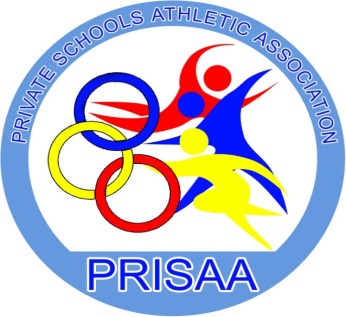 APPLICATION FOR MEMBERSHIPBASIC INFORMATIONCOURSES OFFEREDSENIOR VARSITY TEAMSOTHER INFORMATIONPAYMENT DETAILS (Membership Application Fee) [   ]  Amount – Php5,000.00[   ]  Check Number & Date: __________________________________________[   ]  Name of Bank & Branch: _________________________________________        Note:  Please make Check Payable to PRISAA National, PNB Angeles City Branch,                Sto. Rosario St., Angeles City, Account # 00-302-830156-0CERTIFICATIONACTION TAKENNote:  To be accomplished in Triplicate           Distribution of Copies:  PRISAA Member-school, Regional Association & National Association Name of School:Name of School:Name of School:Name of School:Name of School Head & Title:Name of School Head & Title:Name of School Head & Title:Name of School Head & Title:Address:Address:Address:Address:Tel. Nos.Tel. Nos.E-Mail:E-Mail:Fax Nos.Fax Nos.Website:Website:School Classification:[   ] Sectarian[   ] Non-Sectarian[   ] Others (pls. specify)       ____________________Sports Affiliation:[   ] UAAP[   ] NCAA[   ] Others (pls. specify)       ____________________  Sports Affiliation:[   ] UAAP[   ] NCAA[   ] Others (pls. specify)       ____________________  Number of Students:[   ] Elementary  __________[   ] Secondary    __________ [   ] Tertiary        __________        Total           __________CourseCourseNo. of StudentsCourseCourseNo. of Students1112123134145156167178189191020Team SportsTeam SportsMenWomenIndividual SportsIndividual SportsMenWomen1Basketball1Athletics2Basketball2Badminton3Beach Volley3Boxing4Football4Chess5Sepak Takraw5Dance Sports6Softball6Judo7Volleyball7Karate-do8Lawn Tennis9Swimming10Table Tennis11TaekwondoSchool Logo: (to be enclosed)School Color:School Mascot:Athletes Uniform Color:Prepared By:_________________________   __________     School Athletic Director               Date Signature Over Printed Name           Certified Correct:_________________________   __________      School Head/President                 Date Signature Over Printed Name     Recommending Approval:_________________________   __________     PRISAA Provincial/City               Date                 Chapter PresidentApproved:_________________________   __________           PRISAA Regional                   Date        Association President                                        CONFIRMED:_________________________   __________                                          PRISAA National Chairman            Date                                        CONFIRMED:_________________________   __________                                          PRISAA National Chairman            Date